CITY OF CREEDMOOR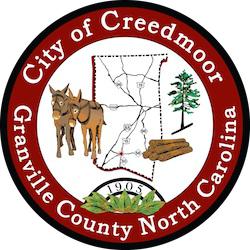 BOARD OF COMMISSIONERSBOC - REGULAR SESSIONAUGUST 1, 20226:00 PMCALL TO ORDER AND INVOCATION | Commissioner WayPLEDGE OF ALLEGIANCE | Commissioner KicinskiROLL CALLAPPROVAL OF AGENDACONSENT AGENDA5.a  Alcohol Waiver Resolution for Music Festival | Chris Horrigan5.b  June 27, 2022 BOC Meeting Minutes July 05, 2022 BOC Meeting Minutes July 18, 2022 BOC Meeting MinutesREQUEST TO ADDRESS THE BOARDPUBLIC COMMENTOLD BUSINESS8.a  Police Chief Recruitment | Chief King8.b  Ferbow Street Utility Relocation Project Update | Michael S. Frangos AICP, CZO8.c  DEI Advisory Board Recommendation for Zoom | Mayor Pro Tem AlbrightNEW BUSINESS9.a  CZ-2022-Rigsbee | Michael S. Frangos AICP, CZO9.b  City Hall Expansion Project No-Cost Addendum | Charlie Hagen-Cazes9.c  Recreation Mini-Grant Funding | Christopher Horrigan9.d Mini Brooks Act Exemption - Creedmoor Multi-Sport and Event Plaza Design | Christopher Horrigan9.e Stewart Professional Design Proposal - Creedmoor Multi-Sport and Event Plaza | Christopher Horrigan/Stephen FaberDISCUSSION ITEMS1CITY MANAGER'S REPORT11.a Retail Strategies Insider Report11.b Community Development Monthly Report11.c Public Works Managers Report11.d Recreation Department Report11.e Finance Department Managers Report11.f PD Monthly ReportSGWASA REPORTCOMMISSIONER REPORTSMAYOR'S REPORTCLOSED SESSION15.aClosed Session // NC GS 143-318.11 (a) (6) PersonnelADJOURNMENT2